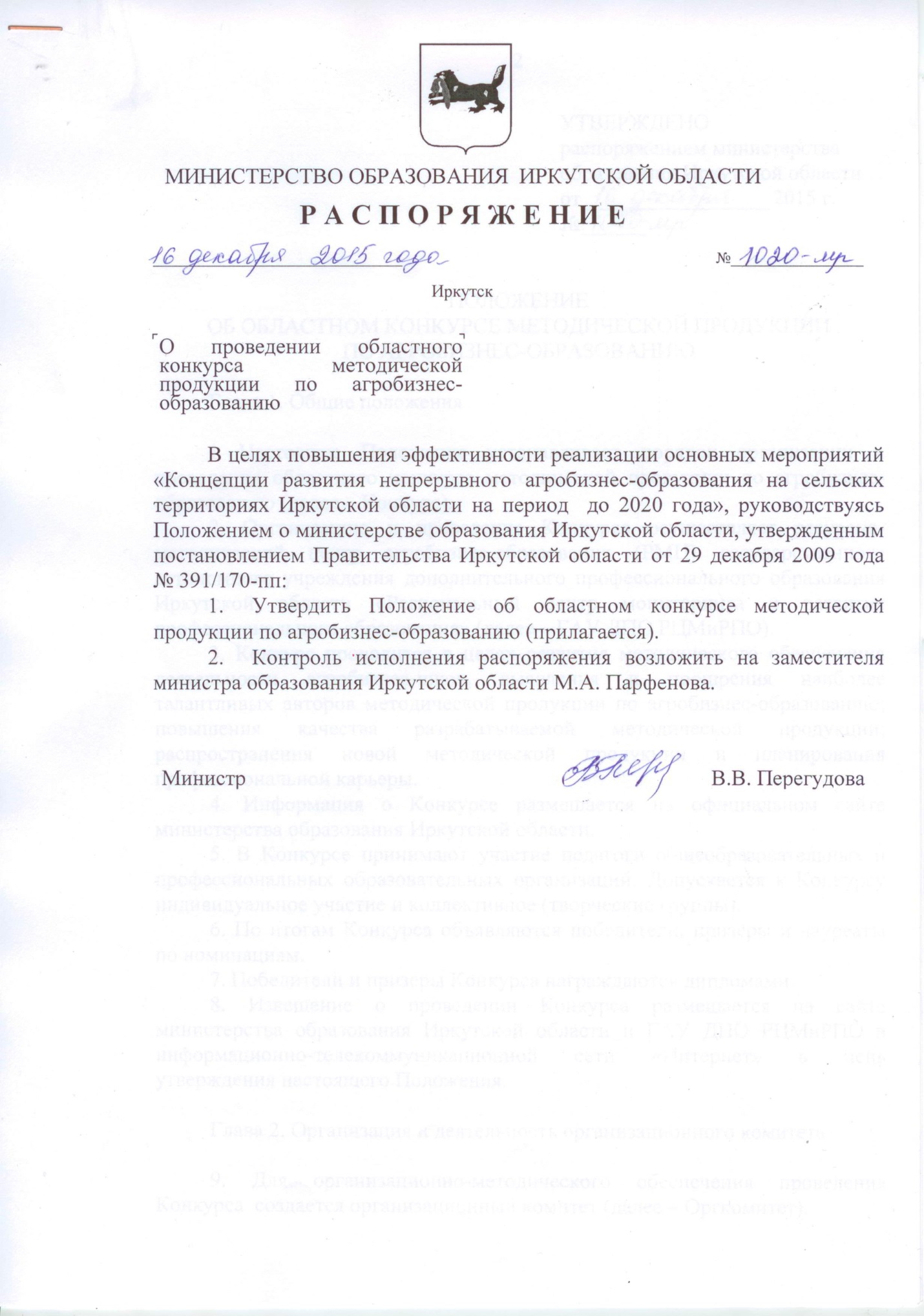 ПОЛОЖЕНИЕОБ ОБЛАСТНОМ КОНКУРСЕ МЕТОДИЧЕСКОЙ ПРОДУКЦИИПО АГРОБИЗНЕС-ОБРАЗОВАНИЮГлава 1. Общие положения1 Настоящее Положение устанавливает порядок организации и проведения областного конкурса методической продукции по агробизнес-образованию (далее – Конкурс). 2. Организацию и проведение Конкурса осуществляет ресурсно-методический центр агробизнес-образования (РМЦ) государственного автономного учреждения дополнительного профессионального образования Иркутской области «Региональный центр мониторинга и развития профессионального образования» (далее – ГАУ ДПО РЦМиРПО). 3. Конкурс проводится в целях развития методического обеспечения деятельности агробизнес-школ, выявления и поощрения наиболее талантливых авторов методической продукции по агробизнес-образованию; повышения качества разрабатываемой методической продукции; распространения новой методической продукции и планирования профессиональной карьеры. 4. Информация о Конкурсе размещается на официальном сайте министерства образования Иркутской области.5. В Конкурсе принимают участие педагоги общеобразовательных и профессиональных образовательных организаций. Допускается к Конкурсу индивидуальное участие и коллективное (творческие группы).6. По итогам Конкурса объявляются победители, призеры и лауреаты по номинациям.7. Победители и призеры Конкурса награждаются дипломами.8. Извещение о проведении Конкурса размещается на сайте министерства образования Иркутской области и ГАУ ДПО РЦМиРПО в информационно-телекоммуникационной сети «Интернет» в день утверждения настоящего Положения.Глава 2. Организация и деятельность организационного комитета9. Для организационно-методического обеспечения проведения Конкурса  создается организационный комитет (далее – Оргкомитет). 10. Работа Оргкомитета осуществляется в форме заседаний. Возглавляет заседание Оргкомитета председатель Оргкомитета (в случае его отсутствия – заместитель председателя Оргкомитета).11. Состав Оргкомитета утверждается распоряжением министерства образования Иркутской области.12. С целью проведения оценки методической продукции, представленной для участия в Конкурсе, Оргкомитет вправе привлекать к работе экспертов из числа педагогических работников образовательных организаций, расположенных на территории Иркутской области. 13. Решение Оргкомитета принимается путем открытого голосования. В случае равенства голосов решающим является голос председателя Оргкомитета.Решение Оргкомитета оформляется протоколом, который подписывается председателем Оргкомитета (при его отсутствии – заместителем председателя Оргкомитета) и секретарем Оргкомитета.13. Оргкомитет:1) определяет состав жюри;2) размещает информацию о проведении и итогах Конкурса в средствах массовой информации, в том числе на сайте министерства образования Иркутской области в информационно-телекоммуникационной сети «Интернет»;3) утверждает решение жюри по итогам  Конкурса.Глава 3. Оформление представляемой на Конкурс методической продукции14. В Оргкомитет на бумажном носителе одновременно представляется:  1) заявка на участие в Конкурсе, оформленная в соответствии с приложением к настоящему Положению, на каждую конкурсную работу оформляется отдельная заявка;2) конкурсная работа, оформленная в соответствии с требованиями, предъявляемыми к методической продукции, переплетенная любым способом (термический переплет, переплет на скобу, пружина), в обложке. Оформление в файлы и папки-скоросшиватели не допускается.Глава 4. Порядок проведения Конкурса15. Конкурс проводится в следующих номинациях: - методическое пособие по агробизнес-образованию; - учебное пособие по агробизнес-образованию; - методические рекомендации по агробизнес-образованию;- методическая разработка урока по агробизнес-образованию;- внеурочного мероприятия по агробизнес-образованию.- программное обеспечение образовательного процесса. 16. Участник может подать Конкурсные документы на участие во всех номинациях. Количество конкурсных работ от каждого Участника не ограничивается. 17.  На Конкурс принимаются работы, созданные в 2014-2015 годах. 18. Конкурсные документы предоставляются до 15 января 2016 года в одном экземпляре на бумажном носителе в оргкомитет по адресу: г. Иркутск, ул. Рабочего штаба, д.15, кабинет 1. 19. Поступившие Конкурсные документы регистрируются методистом РМЦ.20. Конкурсные документы, не отвечающие требованиям, указанным как в настоящем Положении, так и требованиям к содержанию и структуре методических продуктов и (или) предоставленные по истечении установленного срока, на Конкурс не принимаются и не рассматриваются. 21. Факт участия в Конкурсе означает согласие Участников на размещение их конкурсных работ на выставке Организатора. Во всех других случаях конкурсные работы могут быть использованы Организатором исключительно по согласованию с автором (авторами).22. Конкурс проводится с 25 декабря 2015 года по 25 января 2016 года. 23. Программа проведения Конкурса: 25 декабря - 15 января 2016 г. – прием Конкурсных документов, оценка их соответствия требованиям настоящего Положения, формирование списка Участников; 15 января 2016 года - 22 января 2016 года – работа жюри, определение победителей; 
25 января 2016 года – размещение результатов Конкурса на сайте министерства образования Иркутской области и ГАУ ДПО РЦМиРПО. 24. Оценку конкурсных работ осуществляет жюри Конкурса, формируемое из представителей методических служб и образовательных учреждений. Состав жюри утверждается распоряжением министерства образования Иркутской области по представлению Оргкомитета. 25. Оценка осуществляется по балльной системе в соответствии с критериями оценки (Приложение 2). В случае равенства баллов Участников распределение мест между ними определяется путем голосования членов жюри. 26. Решение жюри оформляется протоколом и передается в оргкомитет Конкурса. Глава 4. Порядок подведения итогов Конкурса и поощрения победителей27. По итогам Конкурса определяются 1 победитель и 2 призера (2 и 3 место) в каждой номинации. Победители и призеры определяются среди Участников, чьи конкурсные работы набрали не менее 80% от максимально возможного количества баллов. 28. Победители и призеры Конкурса награждаются дипломами первой, второй и третьей степени. Победители Конкурса получают рецензии на свои конкурсные работы. 29. Все иные Участники, набравшие более 33% от максимально возможного количества баллов, получают сертификаты лауреатов Конкурса. 30. Итоги Конкурса доводятся до сведения Участников путем размещения на сайте министерства образования Иркутской области и ГАУ ДПО РЦМиРПО.  31. Конкурсные работы, набравшие не менее 80% от максимально возможного количества баллов, получают рекомендации к использованию в образовательных учреждениях Иркутской области и представляются на выставке Организатора.Заявкана участие в областном конкурсе методической продукциипо агробизнес-образованию в номинации________________________________________________________________ (наименование номинации)Руководитель _______________   __________________    ___________                                 (Ф.И.О.)                        (подпись)                    (дата) М. П.Критерии оценки конкурсных работПринцип распределения баллов: 0 - полное несоответствие критерию; 1- незначительное соответствие критерию; 2 - частичное соответствие критерию; 3 - преимущественно соответствие критерию; 4 - полное соответствие критерию.* дальнейшая оценка работы не производитсяУТВЕРЖДЕНО распоряжением министерства образования Иркутской области от 16 декабря 2015 г. №_1020-мр Приложение 1к Положению об областном конкурсе методической продукции по агробизнес-образованию.В оргкомитет областного конкурсаметодической продукциипо агробизнес-образованию.В оргкомитет областного конкурсаметодической продукциипо агробизнес-образованию.Название конкурсной работы Автор/авторы конкурсной работы (фамилия, имя, отчество полностью, должность)Контактный телефон автора/авторов конкурсной работы (каждого)Наименование образовательного учреждения (в соответствии с Уставом организации)Адрес образовательного учреждения (в соответствии с Уставом организации)Руководитель образовательного учреждения (фамилия, имя, отчество), телефон, эл. почта ОУ.Приложение 2 к Положению об областном конкурсе методической продукции по агробизнес-образованию.Критерий оценкиБаллСоответствие содержания целям и задачам агробизнес-образования0*- 4Соответствие содержания заявленному виду методической продукции0-1-2-3-4Актуальность темы0-1-2-3-4Актуальность содержания0-1-2-3-4Логичность изложения содержания0-1-2-3-4Практическая значимость0-1-2-3-4Авторство содержания0-1-2-3-4Грамотность изложения0-1-2-3-4Оформление согласно требованиям, предъявляемым к методической продукции:- пояснительная записка;- нормативно-правовая основа разработки методической продукции в образовательном учреждении;- названы понятия и функции методической продукции;- вид методической продукции;- содержание и структура методической продукции;- библиографический список;- наличие аннотации.0-1-2-3-4